SETOR 02 SUBPREFEITURA LAPA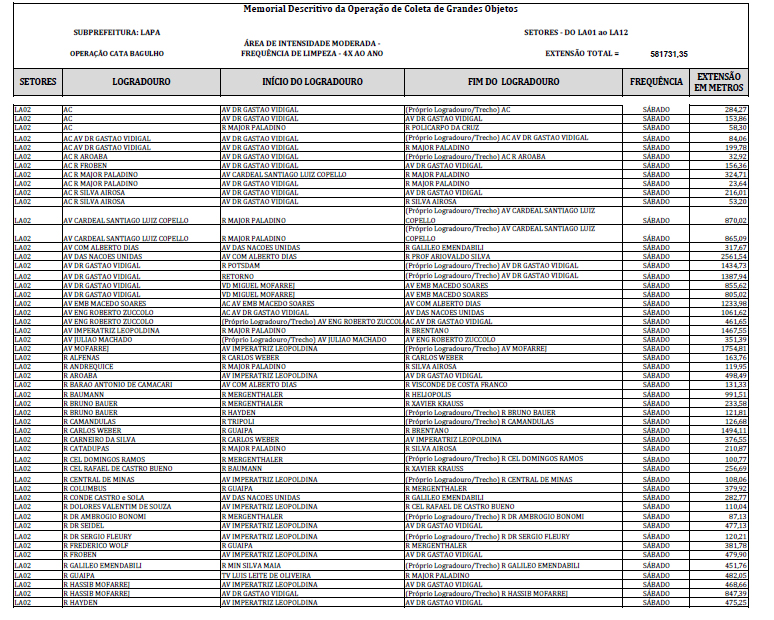 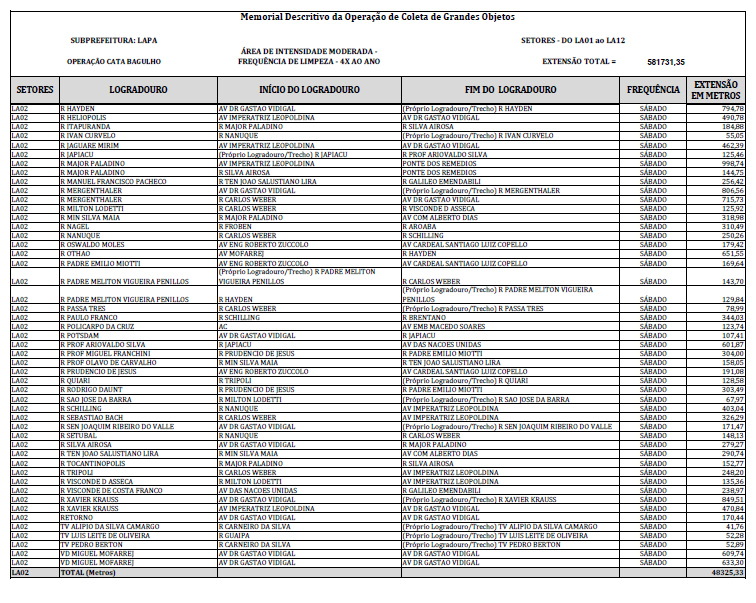 